St Mary's Parish Church, Greyhound Hill, Hendon NW4 4,1ITSacred Music for Passiontide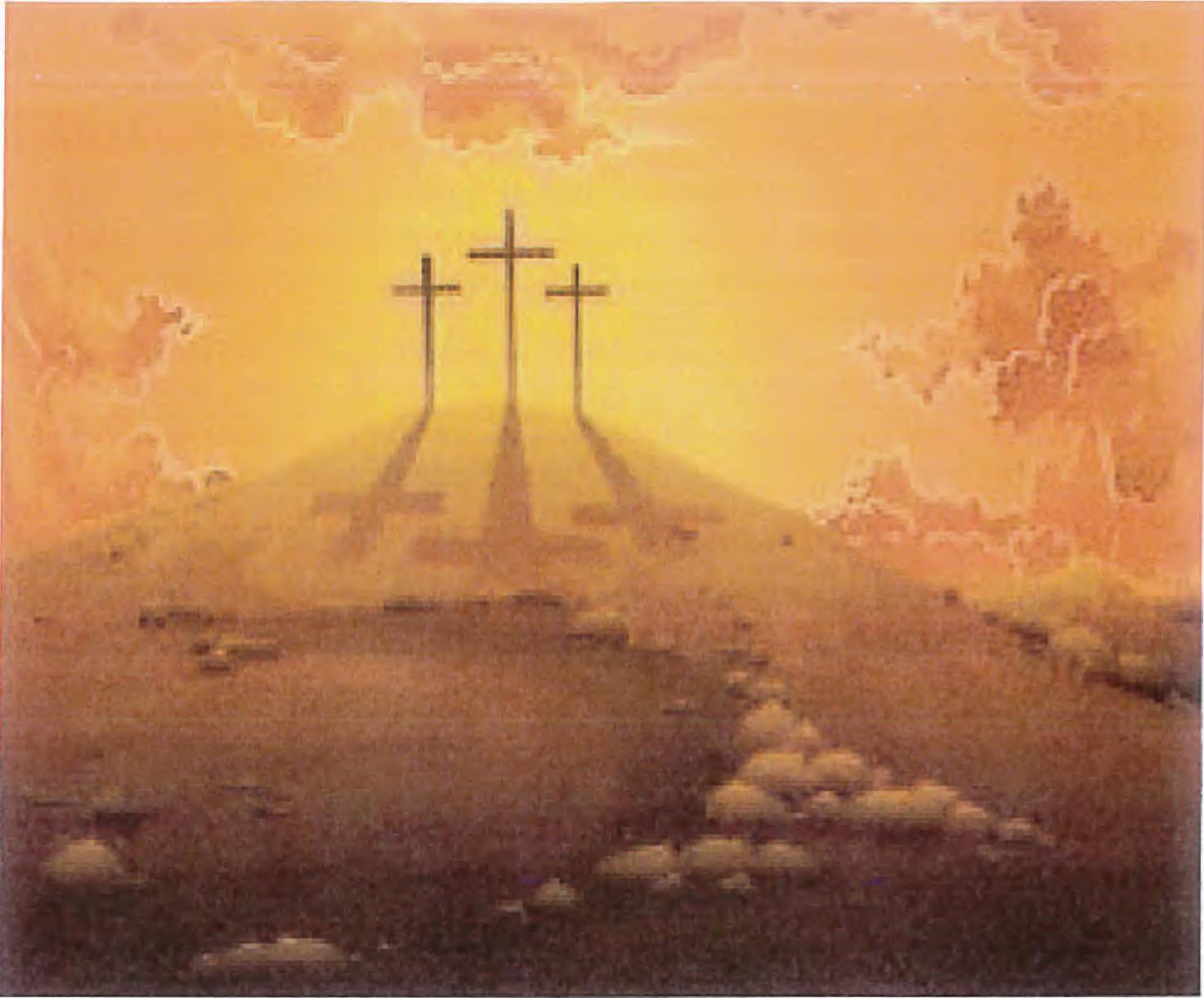 Two beautiful Baroque choral masterpieces
Sung by the Choir of Hendon St Mary
Directed by Richard MorrisonJohann Sebastian Bach: Jesu, meine Freude
Dieterich Buxtehude: Membra Jesu NostriSunday 31st March 2019, at opmTickets: £8 (£5 concessions) from 020 8959 0207, or on the door